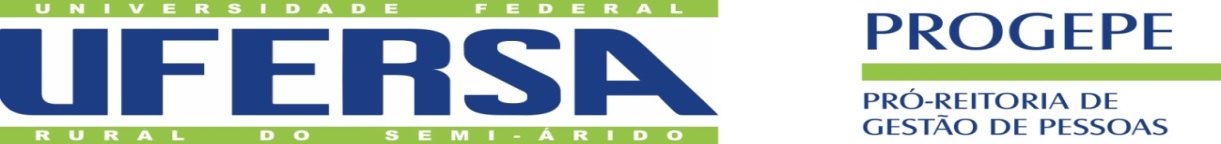 ANEXO IVMODELO DE PLANO DE ENSINO___________________________Assinatura do CandidatoCurso: Instrutor (a):                                                                                  Data: __/__/__Ementa:Metodologia:Recursos didáticos:Avaliação: Referências Bibliográficas: 